After School Clubs Student’s Name __________________________________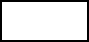 Parent/Carer Collecting at 5.15pm                   or        Staying for Session (Collect at 7:15pm)     Unfortunately we have very limited capacity for transport this term.Please contact a member of the Care Team if transport is an issue. Signed (Person with Legal Responsibility) ______________________________We aim to give students their choice of activity whenever possible. If activities or certain days are over subscribed then students may choose an alternative. We will contact you in this circumstance to discuss the options. All sessions are open to male and female students from all Key Stages First Session (ends 5.15pm)First Session (ends 5.15pm)First Session (ends 5.15pm)First Session (ends 5.15pm)First Session (ends 5.15pm)First Session (ends 5.15pm)First Session (ends 5.15pm)First Session (ends 5.15pm)Monday                    Tick your choiceTuesday                             Tick your choiceWednesday Tick your choiceThursday Tick your choiceActivity  Session 1Activity  Session 1Activity  Session 1Activity  Session 1Activity  Session 1Activity  Session 1Activity  Session 1Activity  Session 11.Cooking Make your own teatime meal and learn about healthy choices. 1.Drawing groupLearn about and practice a range of drawing styles including cartoon strips, portraits and wildlife scenes.1. Animal CareLearn how to look after a variety of small animals.Seasonal CookingExploring food and drink from around the world.2.  D of E / SportsCurrent D of E students will continue working towards the D of E award.A sports group will be run with this session for Non D of E students.(Open to non-D of E students)2.    Cricket ClubTake part fast fun games of indoor cricket and learn how to improve your cricket skills.2. Dance and FitnessShow your best dance skills while you improve your fitness.. 2.  Maplewell Sports ChallengeEach week will be a different sporting activity teams will compete to see who can win the terms Sport challenge.Activity  Session 2 (ends 7.20pm)Activity  Session 2 (ends 7.20pm)Activity  Session 2 (ends 7.20pm)Activity  Session 2 (ends 7.20pm)Activity  Session 2 (ends 7.20pm)Activity  Session 2 (ends 7.20pm)Activity  Session 2 (ends 7.20pm)Activity  Session 2 (ends 7.20pm)Monday                    Tick your choiceTuesday                             Tick your choiceWednesday Tick your choiceThursday Tick your choice1.  Sports ClubActivities will include a range of sports and team games.1.Learning about the worldLearning about culture around the world including food and art. 1.   Record BreakersCan you be a Maplewell record breaker? Taking ideas from the Guinness book of world records you will take part in a range of challenges. 1.   Fitness ClubTake part in a variety of individual and team games aimed at improving fitness and coordination. 2.  Seasonal ArtMaking and creating different pieces of art themed around the seasonal holidays.2. Team SportsTake part in a variety of sports and team games looking at improving team work and co-ordination.2.Adventure skillsTake part in a variety of indoor and outdoor challenges.2. Table Top Strategy Games Quick Play table top games ranging from King of Tokyo to Heroclix.